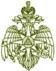 МЧС РОССИИГЛАВНОЕ УПРАВЛЕНИЕМИНИСТЕРСТВА РОССИЙСКОЙ ФЕДЕРАЦИИ ПО ДЕЛАМ ГРАЖДАНСКОЙ ОБОРОНЫ, ЧРЕЗВЫЧАЙНЫМ СИТУАЦИЯМ И ЛИКВИДАЦИИ ПОСЛЕДСТВИЙ СТИХИЙНЫХ БЕДСТВИЙПО ИРКУТСКОЙ ОБЛАСТИ(Главное управление МЧС России по Иркутской области)ул. Красноармейская 15, Иркутск, 664003тел.45-29-48, 45-32-46, 45-29-49 факс 24-03-59E-mail: info@38.mchs.gov.ru www.38.mchs.gov.ru№ ИВ-236-16-154 от 28.04.2024 г.Главам МО Иркутской областиЕДДС муниципальных образований Начальникам  местных пожарно-спасательных гарнизонов Иркутской областиРуководителям территориальных  подразделений федеральных органов   исполнительной властиРуководителям объектовСтаростам населенных пунктов Начальнику ОГБУ «ПСС Иркутской области»Руководителям всех видов пожарной охраны и спасательных подразделенийЭкстренное предупреждение о неблагоприятных и опасных метеорологических явлениях погоды По данным Федерального государственного бюджетного учреждения «Иркутское управление по гидрометеорологии и мониторингу окружающей среды»(ФГБУ «Иркутское УГМС»)Прогноз погоды на сутки с 20 часов 28 апреля до 20 часов 29 апреляПо области: переменная облачность, ночью  местами небольшие осадки в виде дождя и мокрого снега, в северо-восточных районах местами умеренный мокрый снег, днем местами небольшие дожди, в северных районах небольшие, местами умеренные дожди, ветер юго-западный, юго-восточный 5-10 м/с, местами порывы до 14 м/с, утром и днем местами в западных и северных районах порывы 15-20 м/с,  температура ночью 0,+5°, при прояснении -1,-6°, днём +16,+21°, при облачной погоде +6,+11°. По городу Иркутску: переменная облачность, без осадков, ветер юго-восточный 5-10 м/с, температура ночью +1,+3°, днем +18,+20°.По оз Байкал: Переменная облачность, преимущественно без осадков, по северной части озера местами небольшие осадки в виде дождя и мокрого снега,  ветер восточный, юго-восточный 6-11 м/с, местами порывы 12-15 м/с, температура ночью +1,-4°, днём +8,+13°, по северной части +4,+9°.Рекомендуемые превентивные мероприятия органам местного самоуправления: Проверить готовность органов управления, оперативных групп, сил постоянной готовности и других сил, предназначенных к экстренным действиям.  Уточнить планы действий в случае возникновения чрезвычайных ситуаций. Обеспечить информационный обмен диспетчерских служб объектов экономики с ЕДДС муниципальных образований и оперативно-дежурной сменой ЦУКС ГУ МЧС России по Иркутской области. Организовать взаимодействие через дежурно-диспетчерские службы с территориальными подразделениями ЖКХ,  энергосетей и дорожных служб. Через СМИ довести прогноз о возможных неблагоприятных и опасных метеорологических  явлениях до населения на территории района, городского округа. Уточнить количество резервных источников питания, теплоснабжения и их работоспособность. Уточнить состав сил и средств муниципального звена ТП РСЧС к реагированию на ЧС. При необходимости организовать круглосуточное дежурство руководящего состава органов управления.  Уточнить резерв горюче-смазочных материалов, продовольствия, медикаментов и других материальных средств для обеспечения жизнедеятельности населенных пунктов. Уточнить порядок взаимодействия с органами управления муниципального звена единой государственной системой предупреждения и ликвидации чрезвычайных ситуаций. Обеспечить готовность к убытию в зону возможной ЧС сил постоянной готовности.  Проинформировать население и компании, занимающиеся спортивной и туристической деятельностью, об опасности пребывания туристов и спортсменов в горных районах. Организовать проведение мероприятий по разъяснению населению  о необходимости регистрации туристских групп в Главном управлении МЧС России по Иркутской области. Довести прогноз до руководителей органов местного самоуправления, объектов экономики, старост сельских населенных пунктов, населения, дежурно-диспетчерских служб органов управления муниципального звена ТП РСЧС Иркутской области предупреждение об опасных метеорологических явлениях погоды и рекомендации по порядку реагирования на прогноз.По риску возникновения лесных (ландшафтных) пожаров и термических точек:- организовать работу патрульных, патрульно-маневренных групп по недопущению возгораний;- при выявлении возгораний, незамедлительно информировать собственников (арендаторов) земель;- организовать работу по разработке дополнительных мероприятий, направленных на обеспечение пожарной безопасности населенных пунктов и садоводческих товариществ;- организовать и провести сходы граждан по вопросам соблюдения требований пожарной безопасности, проведение соответствующей разъяснительной работы по действиям при возникновении пожара и опасных факторов лесных пожаров и палов травы;- обеспечить принятие мер по локализации очагов горения сухой растительности и спасению людей и имущества до прибытия подразделений Государственной противопожарной службы;- обеспечить выставление стационарных и передвижных межведомственных постов на территориях населенных пунктов и прилегающих к ним территориях;- организовать круглосуточную работу и реагирование на термические точки, зарегистрированные на портале и мобильном приложении.Обо всех возникших предпосылках ЧС немедленно информировать ОД ЕДДС (т. 31-1-82).Старший оперативный дежурныйЦУКС ГУ МЧС России по Иркутской области                                           подполковник внутренней службы                	                                                В.С. Калиниченко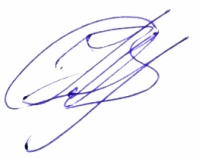 29 апреля местами в южных районах ожидается высокая 4 класса,30 апреля высокая и чрезвычайная 5 класса пожароопасность лесов.29 апреля утром и днем местами в западных и северных районах ожидается усиление южного, юго-западного ветра до 15-20 м/с.